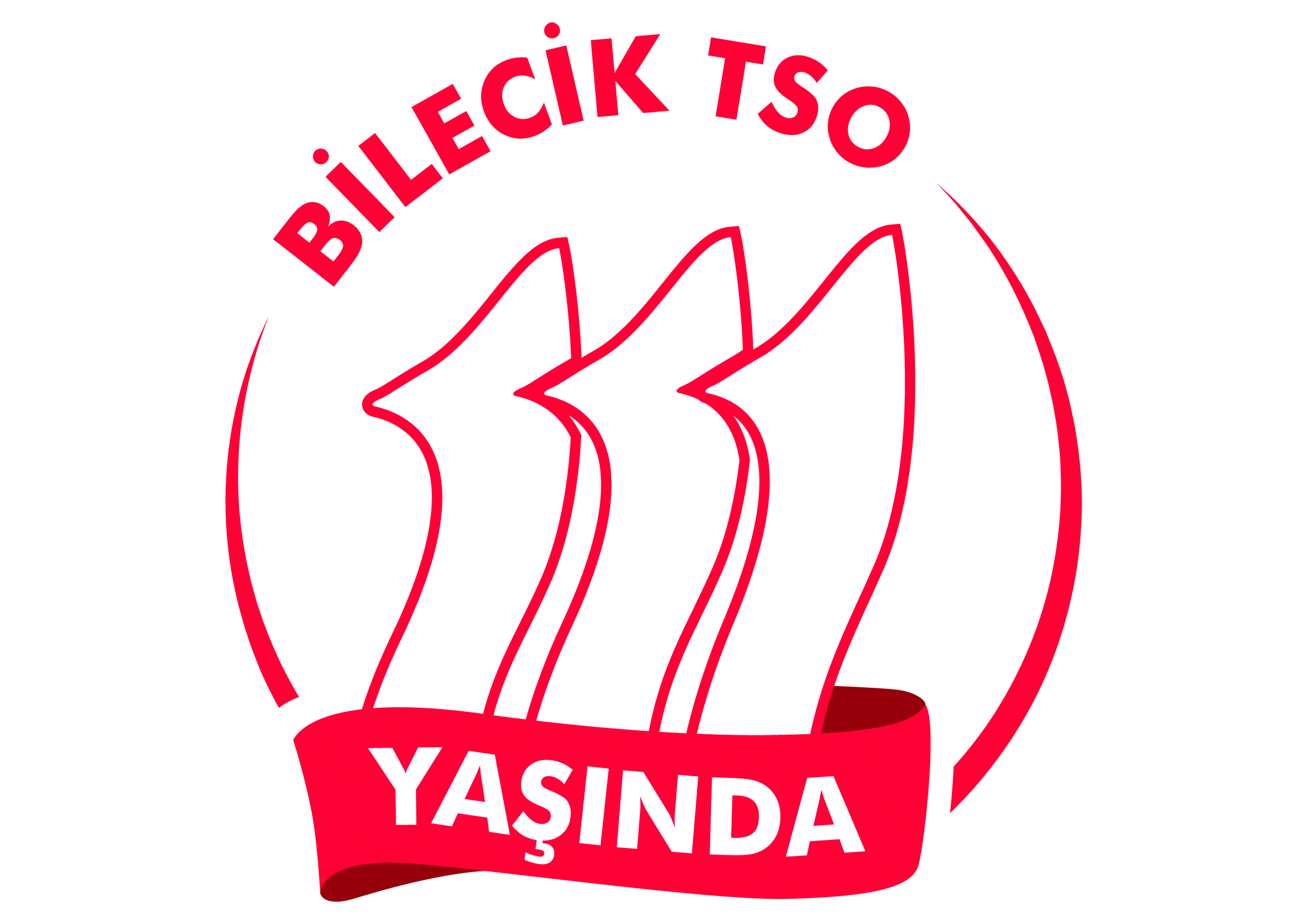 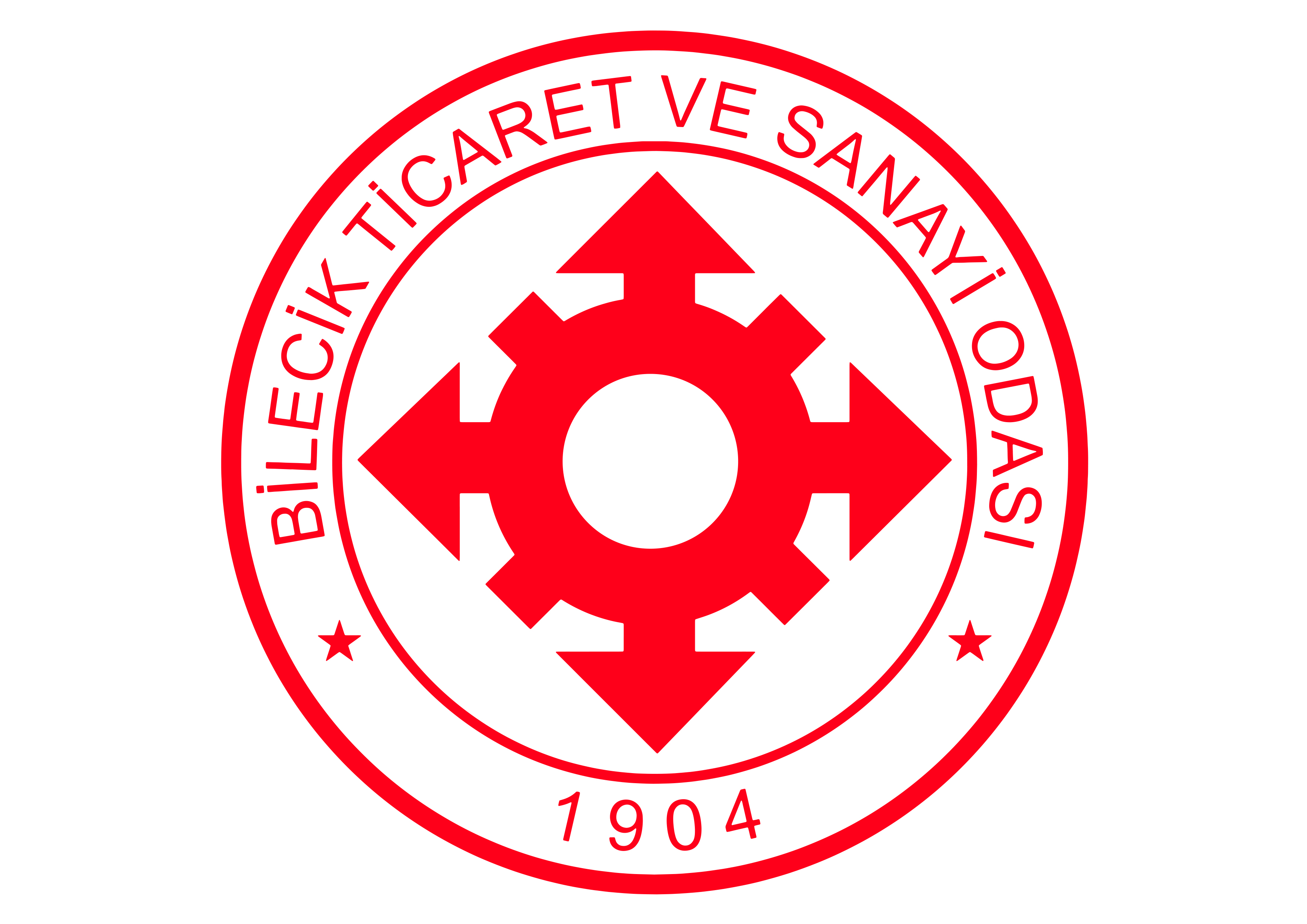 TEHLİKELİ MADDELERİN KARAYOLUYLA TAŞINMASIHAKKINDA YÖNETMELİK VE ADR MEVZUATIBİLGİLENDİRME SEMİNERİTarih: 26 Şubat 2016 CumaTarih: 26 Şubat 2016 CumaSaat: 14.00 – 17.00Yer: Bilecik Ticaret ve Sanayi OdasıSAAT13:30 – 14:0014:00 – 15:0015:00 – 16:0016:00 – 17:00PROGRAM AKIŞIKayıt - İkramM. Bülent ÖZÇELİK - Ulaştırma Bakanlığı Tehlikeli Mal ve Kombine Taşımacılık Düzenleme Genel Müdürlüğü Daire BaşkanıCemalettin DOĞMUŞ - Ulaştırma Bakanlığı Tehlikeli Mal ve Kombine Taşımacılık Düzenleme Genel Müdürlüğü Şube MüdürüTehlikeli Maddelerin Karayolunda Taşınması Hakkında YönetmelikTehlikeli Madde Faaliyet Belgesi Düzenlenmesine İlişkin Usul ve Esaslar Hakkında YönergeTehlikeli Madde Güvenlik Danışmanı TebliğiYol Kenarı Denetim GenelgesiŞenol PARLAK -  TSE Tehlikeli Mal ve Kombine Taşımacılık Düzenleme Genel Müdürlüğü Uzman YardımcısıADR Kapsamında Araç Belgelendirmeleri, Durum Tespit Belgesi Düzenlenmesi ve ADR Mevzuatının Getirdiği YükümlülüklerSoru – CevapPROGRAM AKIŞIKayıt - İkramM. Bülent ÖZÇELİK - Ulaştırma Bakanlığı Tehlikeli Mal ve Kombine Taşımacılık Düzenleme Genel Müdürlüğü Daire BaşkanıCemalettin DOĞMUŞ - Ulaştırma Bakanlığı Tehlikeli Mal ve Kombine Taşımacılık Düzenleme Genel Müdürlüğü Şube MüdürüTehlikeli Maddelerin Karayolunda Taşınması Hakkında YönetmelikTehlikeli Madde Faaliyet Belgesi Düzenlenmesine İlişkin Usul ve Esaslar Hakkında YönergeTehlikeli Madde Güvenlik Danışmanı TebliğiYol Kenarı Denetim GenelgesiŞenol PARLAK -  TSE Tehlikeli Mal ve Kombine Taşımacılık Düzenleme Genel Müdürlüğü Uzman YardımcısıADR Kapsamında Araç Belgelendirmeleri, Durum Tespit Belgesi Düzenlenmesi ve ADR Mevzuatının Getirdiği YükümlülüklerSoru – CevapPROGRAM AKIŞIKayıt - İkramM. Bülent ÖZÇELİK - Ulaştırma Bakanlığı Tehlikeli Mal ve Kombine Taşımacılık Düzenleme Genel Müdürlüğü Daire BaşkanıCemalettin DOĞMUŞ - Ulaştırma Bakanlığı Tehlikeli Mal ve Kombine Taşımacılık Düzenleme Genel Müdürlüğü Şube MüdürüTehlikeli Maddelerin Karayolunda Taşınması Hakkında YönetmelikTehlikeli Madde Faaliyet Belgesi Düzenlenmesine İlişkin Usul ve Esaslar Hakkında YönergeTehlikeli Madde Güvenlik Danışmanı TebliğiYol Kenarı Denetim GenelgesiŞenol PARLAK -  TSE Tehlikeli Mal ve Kombine Taşımacılık Düzenleme Genel Müdürlüğü Uzman YardımcısıADR Kapsamında Araç Belgelendirmeleri, Durum Tespit Belgesi Düzenlenmesi ve ADR Mevzuatının Getirdiği YükümlülüklerSoru – Cevap